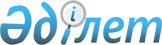 Қазақстан Республикасы Үкіметінің 2004 жылғы 22 желтоқсандағы N 1354 қаулысына өзгерістер енгізу туралыҚазақстан Республикасы Үкіметінің 2005 жылғы 22 желтоқсандағы N 509з Қаулысы

      Қазақстан Республикасының Үкіметі  ҚАУЛЫ ЕТЕДІ : 

      1. "2005 жылға арналған республикалық бюджеттік бағдарламалардың паспорттарын бекіту туралы" Қазақстан Республикасы Үкіметінің 2004 жылғы 22 желтоқсандағы N 1354  қаулысына  мынадай өзгерістер енгізілсін: 

      көрсетілген қаулыға  389-қосымшада : 

      "Бюджеттік бағдарламаны іске асыру жөніндегі іс-шаралар жоспары" деген 6-тармақта: 

      "Бағдарламаны іске асыру жөніндегі іс-шаралар" деген 5-бағанда: 

      009 "Мемлекеттік органдарды материалдық-техникалық жарақтандыру" деген кіші бағдарламада: 

      "1600-дан 2000 куб.см. дейінгі - 10" деген сөздер "1500-ден 2000 куб.см. дейінгі - 35" деген сөздермен ауыстырылсын, "қару-жарақ," деген сөз алынып тасталсын. 

      2. Осы қаулы қол қойылған күнінен бастап қолданысқа енгізіледі.        Қазақстан Республикасының 

      Премьер-Министрі 
					© 2012. Қазақстан Республикасы Әділет министрлігінің «Қазақстан Республикасының Заңнама және құқықтық ақпарат институты» ШЖҚ РМК
				